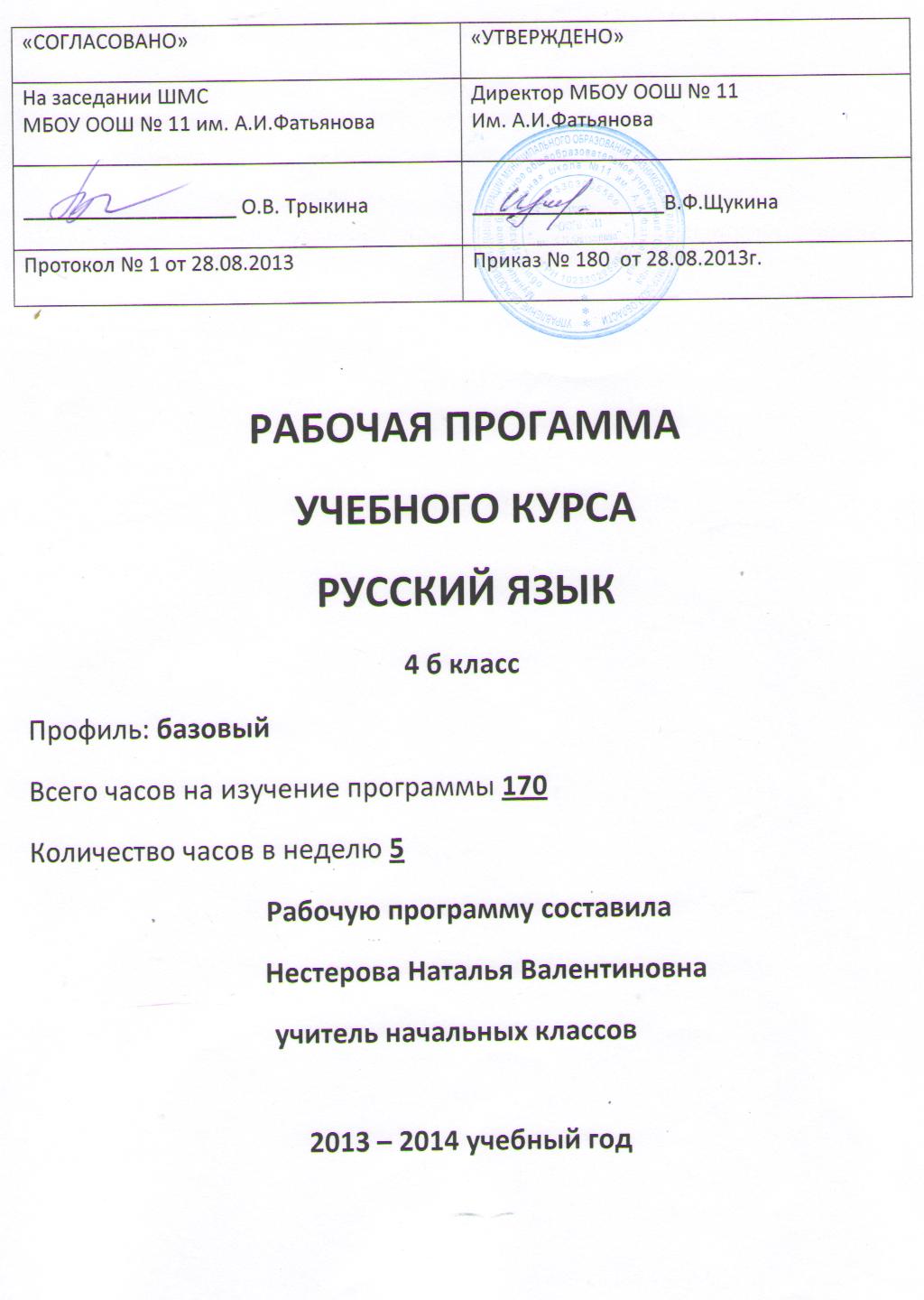 ПОЯСНИТЕЛЬНАЯ ЗАПИСКА      Обеспечение условий для становления ребенка как субъекта УД, заинтересованного в самоизменении и  способного к нему- такова исходная задача развивающего обучения.     Участвовать в учебном процессе в качестве его субъекта ребенок может лишь в том случае, если он способен самостоятельно находить способы решения возникающих перед ним задач. Поэтому обучение необходимо начинать не с усвоения способов решения элементарных частных задач, а общих принципов решения задач определенного класса. Овладеть же этими принципами ученик может лишь при условии, что он осознаёт объективные основания своих действий с изучаемым предметом, т.е.те св-ва и отношения объекта, которые определяют возможности и закономерности его функционирования и преобразования и которые составляют содержание научных понятий о нем. Именно система научных понятий определяет содержание развивающего обучения уже на первом этапе.     В предлагаемой программе представлена система лингвистических понятий, усвоение которых позволяет ученикам самостоятельно и осознанно находить способы решения широкого круга практических и познавательных задач относительно слова, предложения, текста. Следует подчеркнуть, что речь идет об усвоении именно понятия как основания собственных действий, анне словесного определения понятия. Знание такого определения , даже подкрепленное соответствующими примерами, отнюдь не свидетельствует об овладении понятием. Говорить об этом можно лишь в том случае, если ученик, решая ту или иную задачу, не только действует определенным образом, но и понимает, почему он  действует так, а не иначе. Лишь конечным (далеко не всегда обязательным) результатом такого понимания может быть словесная формулировка понятия.      Необходимость осознания понятий как основания собственных действий диктует особую логику  построения учебных предметов. Она должна  обеспечивать ученику возможность, выделив в наиболее простой форме связь между свойствами изучаемого объекта и способами действия с ним, шаг за шагом проследить видоизменение этих способов по мере усложнения условий задачи, осознать необходимость все более полного учета свойств и отношений объекта.      Особое внимание в программе уделяется обучению способам работы со справочной литературой. Это призвано не только формировать умение работать со словарями, но и пробуждать у детей интерес к слову и русскому языку в целом.ПЛАНИРУЕМЫЕ РЕЗУЛЬТАТЫ ОСВОЕНИЯ ОБУЧАЮЩИМИСЯ ПРОГРАММЫ ПО РУССКОМУ ЯЗЫКУ     Личностные универсальные учебные действия.       У обучающегося будут сформированы:-внутренняя позиция школьника на уровне положительного отношения к занятиям русским языком, к школе;-интерес к предметно-исследовательской деятельности, предложенной в учебнике и учебных пособиях;- ориентация на понимание предложений и оценок учителей и товарищей;-понимание причин успехов в учебе;-оценка одноклассников на основе заданных критериев успешности УД;-понимание нравственного содержания поступков окружающих людей;-этические чувства на основе анализа поступков одноклассников и собственных поступков;-представление о своей этнической принадлежности.      Обучающийся получит возможность для формирования:-интереса к познаванию русского языка;-ориентация на анализ соответствия результатов требованиям конкретной УЗ;-самооценки на основе заданных критериев успешности УД;-чувства сопричастности  и гордости за свою Родину и народ;-представления о своей гражданской идентичности в форме сознания «Я»как гражданина России;-ориентация в поведении на принятые моральные нормы ;-понимания чувств одноклассников , учителей;-представления о красоте природы России и родного края на основе материалов комплекта по русскому языку.Регулятивные универсальные учебные действия:      Обучающийся научится :-принимать и сохранять УЗ;-учитывать выделенные учителем ориентиры действия в учебном материале;-принимать установленные правила в планировании и контроле способа решения;-в сотрудничестве с учителем, классом находить несколько вариантов решения УЗ;-осуществлять пошаговый контроль по результату под руководством учителя;-вносить необходимые коррективы в действия на основе принятых правил;-адекватно воспринимать оценку своей работы учителями, товарищами, другими лицами;-принимать роль в учебном сотрудничестве;-выполнять учебные действия в устной, письменной речи, во внутреннем плане.       Обучающийся получит возможность научиться:-контролировать и оценивать свои действия;- на основе результатов решения практических задач делать теоретические выводы о свойствах изучаемых языковых фактов и явлений в сотрудничестве с учителями и одноклассниками;-самостоятельно адекватно оценивать правильность выполнения действия и вносить необходимые коррективы в исполнение в конце действия.Познавательные универсальные УД.     Обучающийся научится:-пользоваться знаками, символами, таблицами, схемам, приведенными в учебной литературе;-строить сообщение в устной форме;-находить в материалах учебника ответ на заданный вопрос;-ориентироваться на возможное разнообразие способов решения УЗ;-анализировать изучаемые объекты с выделением существенных и несущественных признаков;-воспринимать смысл предъявляемого текста;--осуществлять синтез как составление целого из частей;-проводить сравнение, сериацию и классификацию изученных объектов;-устанавливать причинно-следственные связи в изучаемом круге явлений;-подводить анализируемые объекты (явления) под понятия разного уровня обобщения.    Обучающийся получит возможность научиться:-строить небольшие сообщения в устной и письменной форме;-выделять информацию из сообщений разных видов в соответствии с учебной задачей;-осуществлять запись указанной учителем информации об изучаемом языковом  факте;-обобщать, выводить общее для целого ряда единичных объектов.Коммуникативные универсальные учебные действия.     Обучающийся научится:-выбирать адекватные речевые средства в диалоге с учителем, одноклассниками;-воспринимать другое мнение и позицию;-договариваться, приходить к общему решению;-строить понятные для партнера высказывания;-задавать вопросы, адекватные данной ситуации, позволяющие оценить ее в процессе общения.     Обучающийся получит возможность научиться:-строить монологическое высказывание;-ориентироваться  на позицию партнера в общении;-учитывать другое мнение и позицию;-договариваться, приходить к общему решению;-контролировать действия партнера, производить сравнение данных операций с тем, как бы «я сам» выполнил их;-адекватно использовать средства устной речи для решения различных коммуникативных задач.Тематическое планирование по русскому языку4 класс (система ЭльконинаД.Б - Давыдова В.В.)5х34=170ч.Дата № п/пТемаКол.урок.Кл.работаДом.задан.1Строение слова. Повторение материала.01Значимые части слова. Морфемы как наименьшие значимые части слова.1з.1, упр.1Упр.22Родственные слова. Сложные слова. Интерфикс как особая морфема.1Упр.3,4,5,6Упр.73Фонемы как строительный материал для морфем.1з.2,упр8Упр.94Обозначение фонем буквами по закону письма.1з.3,упр.10,11Упр.12         5      Проверка орфограмм слабой позиции в разных частях слова.1Упр.13Упр.146Орфограммы, нарушающие закон письма. Корни -кас,-кос.1з.4,упр.15Упр.167Орфограммы, нарушающие закон письма. Приставки на з-/с-.3Упр.17,18,20,21Упр.19,218Входная контрольная работа.19Анализ контрольной работы.110Правописание приставок пре- и при-.2Упр.22(ф)11РР. Повествование и описание.2Упр.23Упр.2412Проверка орфограмм разного типа.1Упр.25Упр.2613Контрольная работа.114Анализ контрольной работы и постановка задачи на изучение следующего раздела.115ДЛ Особенности правописания и произношения слов с корнем лаг-/лож-.1Упр.272Слово как часть речи.016Постановка УЗ:"Что такое часть речи?" Лексическое значение слова.1з.1,упр.28,29Упр.3017Грамматическое значение слова.1з.2,упр.31Упр.3218Особенности грамматических значений слова.1з.3,упр.33Упр.3419Отличие лексического значения слова от грамматических.4Упр.35,36,37,з.4,упр.39,з.5,упр.41Упр.38Упр.40Упр.4220Три грамматических модели слов.2з.6, упр.44,45Упр.43,Упр.4621РР  Связочные слова в повествовании.1Упр.47Упр.4822"Предмет" как общее грамматическое значение слов, построенное по первой модели.1з.7Упр.4923"Предмет" как носитель признака. 1Упр.50,51Упр.5224Общее грамматическое значение слов, построенных по модели названия признака.1з.8,упр.53Упр.5425Краткая форма слов, обозначающих признаки предметов.1Упр.55,56Упр.5726Ь после шипящих в краткой форме слов, обозначающих признаки предметов.1Упр.58,59Упр.6027Общее грамматическое значение слов, построенных по модели названий действий.2з.9,упр.61Упр.6228Понятие части речи.1з.10,упр.63Упр.6429Названия трёх основных частей речи.1з.11,упр.65Упр.6630Грамматическая модель неизменяемых слов.1Упр.67,68Упр.6931РР. Детальное описание событий в повествовании.1Упр.70Упр.7132Контрольная работа.133Анализ контрольной работы и постановка задачи на изучение следующего раздела.134ДЛ Переход слов из одной части речи в другую.2Упр.72,73,743Грамматические формы и грамматические значения имён и глагола.035Постановка УЗ:"Всё ли мы знаем о грамматических значениях имён и глагола?" Грамматическая форма как средство выражения грамматического значения слова. Падежные формы существительных.1з.1,упр.75Упр.7636Типы склонений существительных. Составление таблицы склонений.2Упр.77,78Упр.7937Многозначность падежной формы.1з.2,упр.80Упр.8138Две работы падежной формы существительного. Особенности употребления предлогов с падежными формами.2Упр.82,83,84,86Упр.8539Грамматические формы числа существительных. Две работы форм числа.1з.3,упр.87Упр.8840"Пустые" формы. Существительные, имеющие только одну форму числа. Собирательные существительные.2Упр.89,90,92,93Упр.9141Грамматические формы рода существительных.1з.4упр.94,9542Форма рода слов типа "дядя".1Упр.96,97Упр.9843Отсутствие рода у существительных, имеющих только форму множественного числа. Слова общего рода.1Упр.99,100Упр.10144Одушевлённость-неодушевлённость существительных как особое грамматическое значение существительных.1з.5Упр.10245Формы числа, падежа и рода имён прилагательных.3з.6,упр.103,105З.7,8, упр.106Упр.104Упр.10746РР Составление описания по заданному повествованию и наоборот.1Упр.108Упр.10347Формы лица глагола. Безличные глаголы.2з.9,упр.110, 112, 113Упр.11148Типы спряжения.1Упр.114,115Упр.11649Формы времени глагола. Способ разграничения формы будущего простого и формы настоящего времени.2з.10,упр.118,119Упр.117,12050Глаголы, имеющие две или три формы времени.1Упр.121,122Упр.12351Формы наклонения глагола.2з.11,упр.124,126,127Упр.12552Грамматическая характеристика глаголов.2З.12,Упр.128Упр.12953РР Подбор подходящих видо-временных форм глагола в повествовании.1Упр.130,13113254Контрольная работа.155Анализ контрольной работы и постановка задачи на изучение следующего раздела.156ДЛ Дополнительные падежи в русском языке. Переход существительных типа "директор" в слова общего рода.1Упр.133,13457Исторические сведения о форме прошедшего времени глаголов.1Упр.135,1364Система частей речи в русском языке.058Постановка УЗ:"Какие части речи есть в русском языке?"Имя числительное как особая часть речи.1з.1,упр.137,138Упр.13959Счётные слова и числительные.2Упр.140,141,142Упр.14360Особенности правописания числительных.2Упр.144,145Упр.14661Местоимённые слова.3з.2,упр.147,З.3,упр.149упр.148упр.15062Местоимённые существительные как особая часть речи.3    з.4,упр.152,153Упр.151,15463Предлог как особая часть речи.1з.5,упр.155Упр.15664РР Рассуждение.1Упр.157Упр.15865Наречие как особая часть речи.4з.6,упр.159,161,162,164,165.167,168Упр.160,163,166,16966Союз как особая часть речи.2з.7,упр.170,172,173Упр.171,17467Частицы как особая часть речи.1з.8,упр.175Упр.17668РР Изложение.2Упр.177Упр.178,17969Междометие как особая часть речи.1з.9,упр.180Упр.18170РР Составление рассуждения.2Упр.182Упр.18371Контрольная работа.172Анализ контрольной работы и постановка задачи на изучение следующего раздела.173ДЛ Особенности числительных "два, оба".1упр.18474Резерв.5Синтаксические единицы языка: словосочетание и предложение.075Постановка УЗ:"Как связываются слова друг с другом в речи?" Три типа грамматической связи в синтаксических единицах.1ч.2,з.1,упр.185Упр.18676Подчинительная и взаимная связи в синтаксических единицах.2Упр.187,188,189191,192Упр.190,19377Сочинительная связь в синтаксических единицах. Запятые при однородных словах.1Упр.194,195,196Упр.19778РР Деловое и художественное описание.1Упр.198,199Упр.20079Словосочетание как особая синтаксическая единица. Способ определения зависимого и независимого слова в словосочетании.4з.2,упр.201,203,204,206,208Упр.202,205,20780Работа словосочетания. Типы значения зависимого слова в словосочетании.5з.3,упр.209,211,212,214,216,217,219,221Упр.210,213,215,218,220,22281Неизменяемые слова в словосочетаниях.1Упр.223,224Упр.22582Сложные словосочетания.2Упр.226,227,229,230,232Упр.228Упр.23183РР Роль определений в художественной речи(эпитеты).1Упр.233Упр.23484Роль взаимной связи между словами при построении высказываний.2з.4,упр.235Упр.23685Предложение как особая синтаксическая единица. Роль предложения в речи. 1з.5,упр.237Упр.23886Грамматическое значение предложения. Формы предложения.2з.6,упр.239,241Упр.240.24287Сказуемое и подлежащее как члены предложения.1з.7,упр.243Упр.24488Однородные члены предложения (на примере подлежащих и сказуемых).1Упр.245,246Упр.24789Разные средства выражения сказуемого(составные сказуемые).2Упр.248,249Упр.25090Алгоритм находжения сказуемого и подлежащего в предложении.2Упр.251,252Упр.25391Отработка способа определения сказуемого и подлежащего.2Упр.254,255,256,258Упр.25792РР Изложение.2Упр.259,261Упр.26093Систематизация знаний о синтаксических единицах.2Упр.262,263.264Упр.26594Контрольная работа.195Анализ контрольной работы и постановка задачи на изучение следующего раздела.196ДЛ Слово и словосочетание. Предложение и высказывание.1Упр.266,267,2686Типы предложений в русском языке.097Постановка УЗ"Какие бывают предложения?"Виды предложений по цели высказывания и по эмоциональной окраске.1з.1,упр.269Упр.27098Распространённые и нераспространённые предложения. Главные и второстепенные члены предложения.2з.2,упр.271,272Упр.27399Выделение главных и второстепенных членов предложения. РР1Упр.274,275Упр.276100Слова, не являющиеся членами предложения.1Упр.277Упр.278101Разный состав грамматической основы предложения. Один или два главных члена предложения.2з.3,упр.279,280Упр.281102Простые и сложные предложения. Сложные предложения с союзами и без союзов, знаки препинания в них.3з.4,упр.282,284,285,287,288Упр.283,286,289103Сложные предложения с подчинительными союзами.1Упр.290,291Упр.292104РР Деловое и художественное повествование.1Упр.293,294Упр.295105Отработка грамматической характеристики простого предложения.2з.5,упр.296,298Упр.297,299106РР Изложение.1Упр.300Упр.301107Контрольная работа.1108Анализ контрольной работы и постановка задачи на изучение следующего раздела.1109ДЛ Особенности сказуемого в предложении.1Упр.302,303,304,3057Систематизация знаний о слове и его работе в речи.0110Постановка УЗ:"Что же такое слово?" "Звуковой портрет" слова.1з.1,упр.306Упр.307111Лексическое значение слова. Родственные слова.1з.2,упр.308Упр.309112Морфемный состав слова.1з.3,упр.310Упр.311113Проверка орфограмм в слове.3з.4,упр.312,314,316,317Упр.313,315,317114РР Устойчивые словосочетания.1Упр.318,320Упр.319115Слово как часть речи.1з.5,упр.321Упр.321116Слово как член предложения.1з.6,упр.322упр.323117Постановка задачи на будущее изучение слова как единицы языка.1з.7